응급영상연구회 학술모임 안내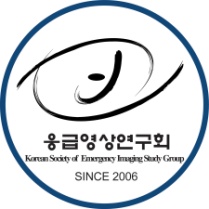 안녕하십니까? 응급영상연구회에서는 제26회 학술모임을 다음과 같이 개최하고자 합니다. 관심이 있으신 분들의 많은 참여를 바랍니다.일시: 2011년 3월 15일 (화요일)시간: 오후 6시~8시장소: 한림대학교 강동성심병원 15층 창조홀 (5호선 강동역, 도보 3분 거리)  학술모임 프로그램* 회비; 전문의 3만원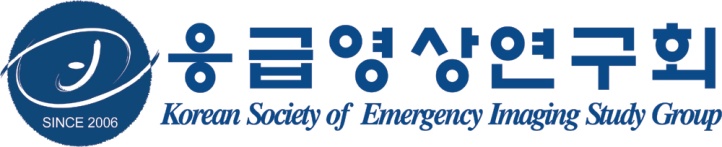 시 간내 용발표자18:00~18:25Imaging Journal Review이정훈(동국의대)18:25~18:50Imaging Case presentation김주현(인제의대)18:50~19:00휴 식휴 식19:00~20:00Musculoskeletal ultrasound lecture & live demonstration남희승(한림의대)